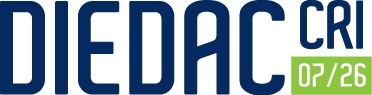 Tests et diplCentres de passation TCF (Test de Connaissance du Français).Le TCF (B1) est nécessaire pour les demandes de naturalisation.Aubenas :INFREP Ardèche, 25 rue des Griottes, 07200 Aubenas. 04 75 35 50 50Fréquence : Une session tous les deux mois environCoût : 106 eurosMontélimar :INFREP Drôme, 84b avenue St Lazare, 26200 Montélimar. 04 75 53 75 14Retrait des dossiers sur place pour les inscriptions sur présentation d’une pièce d’identité et d’un titre de séjour.Fréquence : Une session tous les mois environCoût : 106 eurosPossibilité d’une demi-journée pour passer des épreuves blanches.Valence :ACFAL, 45 rue Sainte Geneviève, 69006 Lyon. 04 78 84 29 60 (centre d’examen sur Valence)Fréquence : Une session par moisCoût : 100 eurosCentre d’Etude des Langues, CCI de la Drôme, 52-74 rue Barthélémy de Laffemas, 26010 Valence.     04 75 75 87 09Fréquence : s’adresser directement au CELCoût : 110 eurosACL (Attestation de Compétences Linguistiques)IFRA, Immeuble le Sagittaire, 1 passage de l’Argonne, 26000 Valence. 04 75 82 61 61DELF et DALF : pas de centres d’examens sur Ardèche-Drôme. Voici la liste des centres d’examens les plus proches sur la région lyonnaise, Grenoble et AvignonAvignon :Maison de l’International, service des langues, 74 rue Louis Pasteur, 84029 Avignon04 90 16 29 89. sdl@univ-avignon.frDelf tout publicGrenoble :Alliance Française de Grenoble, 7 rue Elisée Chatin, 38100 Grenoble.04 76 56 25 84Centre Universitaire d’Etudes Françaises (CUEF), Université Grenoble Alpes, CS40700, 38058 Grenoble cedex 9. 04 76 82 43 70Delf tout publicBron :CEFI (Culture Education Formation Individualisée), 11 avenue Alsace Lorraine, 69500 Bron04 72 37 48 97.  www.cefi-formation.frDelf tout public et Delf proLyon :ACFAL, 45 rue Sainte Geneviève, 69006 Lyon. 04 78 84 29 60Delf tout public et Delf proA noter : pour un groupe constitué de 10 personnes minimum de même niveau, une session peut être organisée sur ValenceAlliance Française de Lyon, 11 rue Pierre Bourdan, 69003 Lyon. 04 78 95 24 72Delf tout publicALPES Formation, 13 rue Delandine, 69002 Lyon. 04 72 41 64 37Delf tout publicInstitut de Langue et de Culture Française, 23 place Carnot, 69002 Lyon. 04 72 32 50 53Delf tout publicInflexyon, 10 rue René Leynaud, 69001 Lyon. 04 78 39 77 02Delf tout publicObjectif Formation, Centre d’Affaires Benoît, 69 rue Gorges de loup, 69009 Lyon. 09 51 39 58 98Delf tout public et Delf proVaulx en Velin :Conseil et Formation, 3 avenue Salvador Allende, 69120 Vaulx en Velin. 09 83 53 24 51Delf tout public et Delf proVilleurbanne :Greta Ampère, Pôle Pierre Brossolette, 161 cours Emile Zola, 69100 Villeurbanne. 04 78 68 96 45Delf tout public et Delf pro